ΑΝΑΚΟΙΝΩΣΗ      Έχοντας υπόψη :Την με αρ. πρ. 88/16-1-2012 απόφαση ένταξης της Πράξης «Ανάπτυξη Δομών και Υπηρεσιών της Τοπικής Αυτοδιοίκησης προς όφελος των γυναικών και για την καταπολέμηση της βίας στις 2 Περιφέρειες Σταδιακής Εισόδου» με κωδ. ΟΠΣ 372766 του Ειδικού Στόχου 3.2 του Ε.Π. «Διοικητική Μεταρρύθμιση 2007-2013» για τον Άξονα Προτεραιότητας 09Την με αρ. πρ. 25834/4-4-2012 απόφαση του κ. Δημάρχου Λαμιέων για υλοποίηση με ίδια μέσα του υποέργου «Λειτουργία Ξενώνα στον Δήμο Λαμιέων» Την ανάγκη ανάδειξης μελών (τακτικών και αναπληρωματικών) για τη συγκρότηση Επιτροπής Παραλαβής και Πιστοποίησης ποιότητας των παραδοτέων του υποέργου «Λειτουργία Ξενώνα στον Δήμο Λαμιέων» Τις διατάξεις  του άρθρου 26 του Ν. 4024/2011.Τις υπ. αριθ., ΔΙΣΚΠΟ/Φ.18/οικ.21508/04-11-2011 και ΔΙΣΚΠΟ/Φ.18/οικ.23243/23-11-2011 εγκυκλίους του Υπουργείου Διοικητικής Μεταρρύθμισης και Ηλεκτρονικής Διακυβέρνησης                         Γνωστοποιούμε ότι η Διεύθυνση Σχεδιασμού, Οργάνωσης και Πληροφορικής του Δήμου Λαμιέων, την  04/06/2013 ημέρα Τρίτη  και ώρα  10.00 π.μ. θα διεξάγει κλήρωση για την ανάδειξη των τακτικών και αναπληρωματικών μελών, που θα συγκροτήσουν την Επιτροπής Παρακολούθησης  του έργου «Λειτουργία Ξενώνα στον Δήμο Λαμιέων».              Η παρούσα ανακοίνωση να τοιχοκολληθεί στον Πίνακα Ανακοινώσεων του Δήμου και να αναρτηθεί στην ιστοσελίδα του Δήμου Λαμιέων.                                                    Η  ΔΙΕΥΘΥΝΤΡΙΑ  (αναπληρώτρια)ΠΟΛΙΤΟΠΟΥΛΟΥ ΑΦΡΟΔΙΤΗΑρχιτέκτων μηχανικός ΕΛΛΗΝΙΚΗ ΔΗΜΟΚΡΑΤΙΑΝΟΜΟΣ ΦΘΙΩΤΙΔΑΣΔΗΜΟΣ ΛΑΜΙΕΩΝ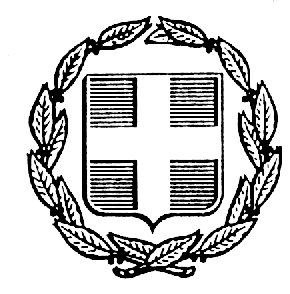 ΔΙΕΥΘΥΝΣΗ ΣΧΕΔΙΑΣΜΟΥ, ΟΡΓΑΝΩΣΗΣ & ΠΛΗΡΟΦΟΡΙΚΗΣ                            ΛΑΜΙΑ  30/05/2013                            ΑΡ. ΠΡΩΤ.: 36667ΤΜΗΜΑ  ΠΡΟΓΡΑΜΜΑΤΙΣΜΟΥ, ΑΝΑΠΤΥΞΗΣ -ΑΠΟΔΟΤΙΚΟΤΗΤΑΣ,   ΠΟΙΟΤΗΤΑΣ ΚΑΙ ΟΡΓΑΝΩΣΗΣΠΛΗΡΟΦΟΡΙΕΣ: ΒΑΣΙΛΗΣ ΣΥΡΓΟΥΝΙΩΤΗΣΤηλ.: 2231035131, Τηλεοποιοτυπία: 2231067790Ηλεκτρονικό ταχυδρομείο: otalamia@otenet.gr